SKRIPSISRI INDAH JULIANTY NPM : 171414075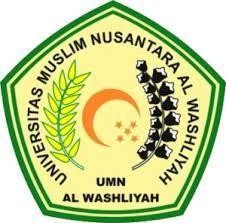 Diajukan untuk Memenuhi Salah Satu Syarat Guna Memperoleh Gelar Sarjana Pendidikan pada Fakultas Keguruan dan Ilmu Pendidikan Jurusan Ilmu Pendidikan Program untuk Program Studi Bimbingan KonselingSRI INDAH JULIANTY NPM : 171414075